STUDENT RECORDS REQUEST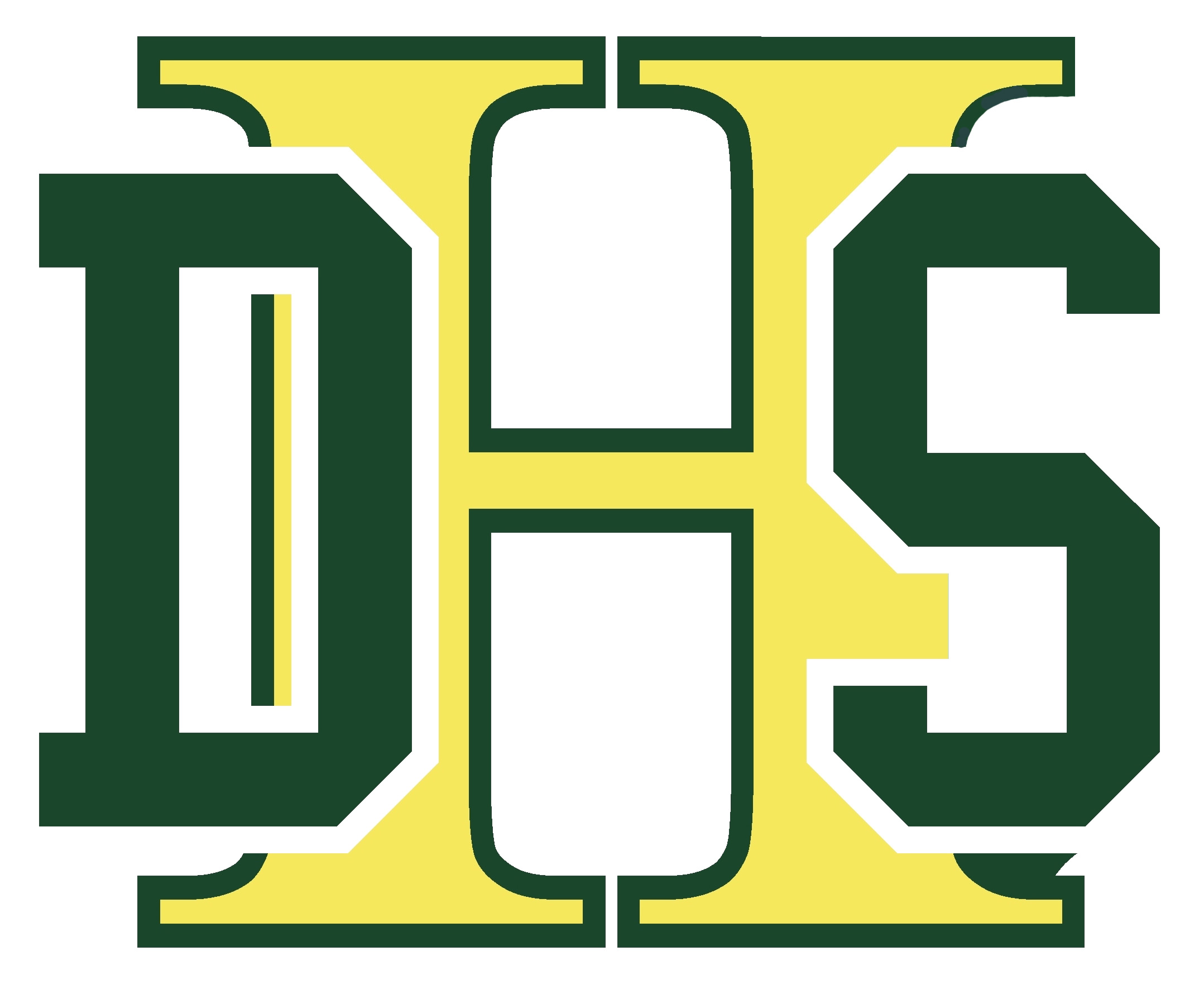 DELTA JUNCTION SCHOOLPO BOX 647DELTA JUNCTION, AK 99737PHONE: 907-895-446FAX: 907-895-4049Please list address of the school your child (ren) last attended:School Name: _________________________________________________________________________________________________________School Address: ______________________________________________________________________________________________________City, State, and Zip Code: ____________________________________________________________________________________________Name of Student(s)								Date of Birth		Grade_______________________________________________________________________		__________________	_______________________________________________________________________________________		__________________	_______________________________________________________________________________________		__________________	_______________________________________________________________________________________		__________________	_______________________________________________________________________________________		__________________	________________The above student(s) has enrolled in our school. Please forward a complete cumulative record to the address listed above. Cumulative records are to include grades, test scores, attendance records, immunization/health records, psychological/counseling reports and other evaluations that are part of the school records, and information which would assist in the proper placement of the student. If the student was in a Special Education program, please send a copy of the current level of the performance and IEP.  We agree to observe appropriate confidentially on all materials.Sincerely, Mary M. St. Peter, Registrar (A school district in which a student enrolls may request records from a school the student last attended without a parent signature or approval. See “Protection of the Rights and Privacy of Parents and Students, “ Section 438, subsection (b)(1), parts A&B. page 97 as amended in 1976)